Parvessa parempi 2yhteisöllisyys, hyvinvointi ja	osallisuuden edistäminenHyvän käytännön nimi:  Avoin oppimisympäristö, StudyOToiminnan kuvaus:Kaikille avoin pedagoginen oppimisympäristö, StudyO, auttaa Careerian opiskelijoita eri toimipisteissä. Tarjolla on ohjausta, tukea, neuvontaa ja juttuseuraa. StudyO palvelee eri toimipisteissä maanantaista torstaihin klo 8.00-14.00. Paikalla ovat opot ja erityisopettajat.StudyO mahdollistaa sujuvammat yksilölliset opintopolut ja erilaisten opiskelijoiden tarpeita voidaan huomioida paremmin. StudyO:ssa voi opiskelella ammatillisia aineita ja YTO-aineita.StudyO sopii niille, jotka etenevät opinnoissaan nopeammin ja niille, jotka tarvitsevat niissä enemmän tukea.Tarvittavat resurssit: Käytössä neljä ohjaustilaa ja paikalla aina joko opo tai erityisopettaja.Yhteystiedot:marja-leena.lehtimaki@careeria.fiAvainasanatAvoin oppimisympäristö, ohjaus, tuki, neuvonta, yksilölliset opintopolutUusia tapoja viedään Arjen arkki -sivustolle ja jaetaan kokemuksia verkoston kanssa.Parvessa parempi 2 -hankeverkoston  muodostavat: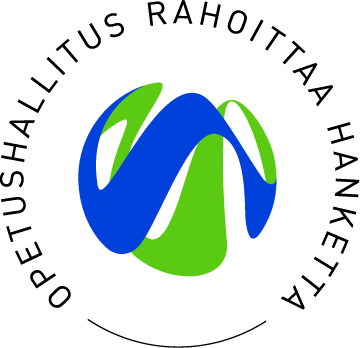 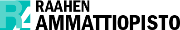 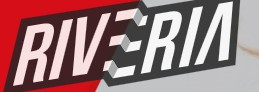 Keski-Pohjanmaan ammattiopistoKemi-Tornionlaakson koulutuskuntayhtymä LappiaPeräpohjolan opisto, TornioRovala-opisto, RovaniemiRaahen ammattiopisto, Raahe, RuukkiKeski-Pohjanmaan koulutusyhtymä, Kokkola, Kannus, Kaustinen, PerhoKaustisen evankelinen opisto, KaustinenKeski-Pohjanmaan konservatorio, KokkolaSataedu, KokemäkiPorvoo Point College, PorvooPohjois-Karjalan koulutusyhtymä, JoensuuSeinäjoen koulutusyhtymäYhteistyökumppanit mm. Saku ryhttp://www.kpedu.fi/parvessaparempi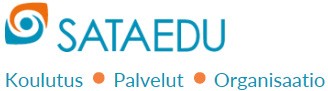 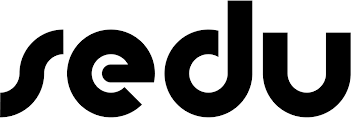 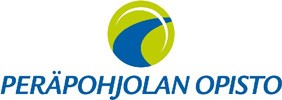 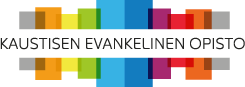 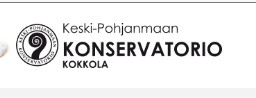 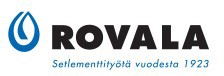 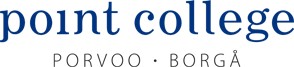 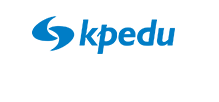 